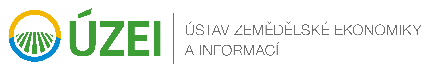 Dodatek č. 4 ke Smlouvě o poskytování strážních služeb č.j.131/2012-1020 ze dne 31.10.2012 ve znění Dodatku č. 1 ze dne 29.10.2014, Dodatku č. 2 ze dne 24.4.2017 a Dodatku č. 3 ze dne 7.12.2017Čl. I.Smluvní strany1.1	Objednatel:Název	Ústav zemědělské ekonomiky a informací	státní příspěvková organizaceSídlo	120 00 Praha 2, Mánesova 1453/75Zastoupen	Ing. Štěpán Kala, MBA, Ph.D., řediteltel. č.	xxxxxxxxxxxxIČO	00027251DIČ	CZ00027251Bankovní spojení	xxxxxxxxxxxxPověřený pracovník	Ing. Vladimír Prchlík, vedoucí odboru vnitřní a majetková                  správatel. č.	xxxxxxxxxxxxe-mail	xxxxxxxxxxxx(dále jen „objednatel“)1.2	Poskytovatel:Název	ABAS IPS Management s.r.o. Sídlo	Moravská Ostrava, Českobratrská 692/15, 702 00 OstravaZapsán v obchodním rejstříku 	vedeném Krajským soudem v Ostravě, oddíl C, vložka 21240Zastoupen	Vladimíra Popardowská, prokuristaIČO	25842811DIČ	CZ25842811Bankovní spojení		          xxxxxxxxxxxxx	xxxxxxxxxxxxxPověřený pracovník	Marek Venhoda, oblastní manažertel. č.	xxxxxxxxxxxxxe-mail	xxxxxxxxxxxxx (dále jen „poskytovatel“)Čl. II.Smluvní strany uzavřely dne 31. 10. 2012 Smlouvu o poskytování strážních služeb č.j.131/2012-1020, kterou se poskytovatel zavázal poskytovat objednateli strážní služby a jiné se strážní službou související služby spočívající v ochraně majetku objednatele v prostorách na adrese Mánesova 1453/75, Praha 2 (dále jen „Smlouva o poskytování strážních služeb“). Dne 29.10.2014 uzavřely smluvní strany Dodatek č. 1 ke Smlouvě o poskytování strážních služeb (dále jen „Dodatek č. 1), kterým nahradily dosavadní text Přílohy č. 1 Smlouvy o poskytování strážních služeb novým textem. Dne 24.4.2017 uzavřely smluvní Dodatek č. 2 ke Smlouvě o poskytování strážních služeb (dále je Dodatek č. 2), kterým nahradily dosavadní text článku V. odst. 1 Smlouvy o poskytování strážních služeb novým textem. Dne 7.12.2017 uzavřely smluvní strany Dodatek č. 3 ke Smlouvě o poskytování strážních služeb (dále jen Dodatek č. 3), kterým nahradily dosavadní text článku V. odst. 1 Smlouvy o poskytování strážních služeb novým textem.Čl. III.Na základě žádosti poskytovatele o navýšení cen za ostrahu ze dne 26.11.2018, která byla objednateli doručena dne 19. 12. 2018, a v souladu s článkem V. odst. 10 Smlouvy o poskytování strážních služeb se smluvní strany dohodly na zvýšení ceny za poskytování služeb o 9,03 % odpovídající rozdílu výše minimální mzdy za hodinu k 1. 1. 2018 a 1. 1. 2019.Smluvní strany se dohodly, že text článku V. odst. 1 Smlouvy o poskytování strážních služeb se vypouští a nahrazuje se tímto novým textem:„1. Cena za poskytování služeb dle předmětu této smlouvy byla smluvními stranami sjednána takto:Pozice Strážný za smluvní sazbu 134.50 Kč + DPH za jednoho pracovníka poskytovatele a jednu odslouženou hodinu poskytování strážní služby.“Čl. IV.4.1	Poskytovatel bere na vědomí, že objednatel je povinen na dotaz třetí osoby poskytnout informace v souladu se zákonem č. 106/1999 Sb., o svobodném přístupu k informacím, ve znění pozdějších předpisů, a souhlasí s tím, aby veškeré informace obsažené v tomto Dodatku č. 4 byly poskytnuty třetím osobám, pokud o ně v souladu s výše uvedeným právním předpisem požádají.4.2	Poskytovatel bere na vědomí, že tento Dodatek č. 4 podléhá povinnosti uveřejnění, a to včetně požadovaných metadat, dle zákona č. 340/2015 Sb., o registru smluv. Uveřejnění tohoto Dodatku č. 4 ve smyslu shora uvedeného provede objednatel.4.3	Poskytovatel prohlašuje, že tento Dodatek č. 4 neobsahuje obchodní tajemství a uděluje tímto souhlas objednateli k uveřejnění Dodatku č. 4 a všech podkladů, údajů a informací uvedených v odstavcích 4.1 a 4.2 tohoto článku a těch, k jejichž uveřejnění vyplývá pro objednatele povinnost dle právních předpisů.Čl. V.Ostatní ujednání uzavřené Smlouvy o poskytování strážních služeb ve znění Dodatků č. 1 až č. 3 a tímto Dodatkem č. 4 nedotčená zůstávají v platnosti v původním znění.Tento Dodatek č. 4 má dvě strany a je sepsán ve čtyřech vyhotoveních, z nichž obě smluvní strany obdrží po dvou.Tento Dodatek č. 4 nabývá účinnosti dnem jeho uveřejnění v registru smluv dle zákona č. 340/2015 Sb., o registru smluv. Smluvní strany prohlašují, že tento Dodatek č. 4 byl sjednán na základě jejich pravé, vážné a svobodné vůle, že si jeho obsah přečetly, bezvýhradně s ním souhlasí, považují jej za zcela určitý a srozumitelný, což níže stvrzují svými vlastnoručními podpisy.V Praze dne 3.1.2019       V Praze dne 21.12.2018Ústav zemědělské ekonomiky a informacíABAS IPS Management s.r.o.Ing. Štěpán Kala, MBA, Ph.D., ředitelVladimíra Popardowská, prokuristapodpis objednatelepodpis poskytovatele